Leçon 2 : comparer les nombres  Je sais dire qu’un nombre est plus petit ou plus grand qu’un autre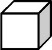 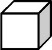 575 est plus petit que 7 7 est plus grand que 55 est plus petit que 7 7 est plus grand que 55 est plus petit que 7 7 est plus grand que 5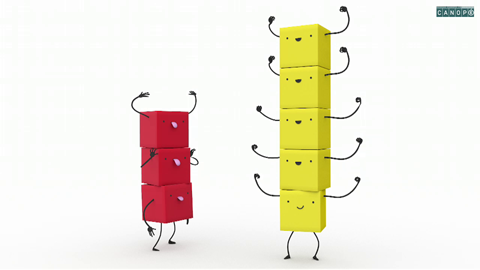 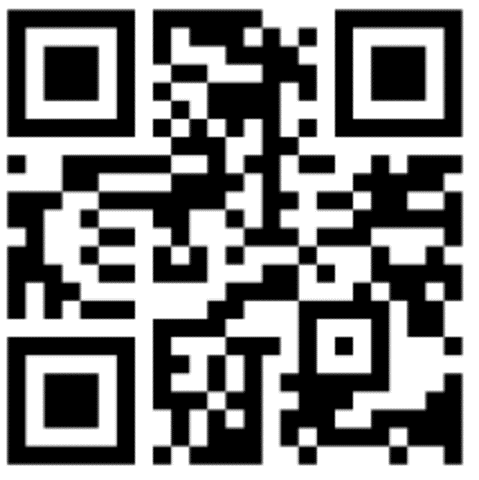 https://lc.cx/TKmshttps://lc.cx/TKmshttps://lc.cx/TKms